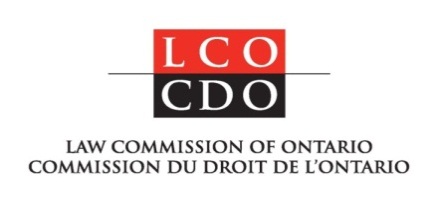 Simplification des procédures pour l’administration des petites successionsQuestionnaire de consultationà l’intention des personnes ayant déjà administré une petite succession en OntarioLa Commission du droit de l’Ontario (CDO) est un organisme indépendant qui étudie les lois et recommande au gouvernement provincial des mesures pour rendre celles-ci plus justes, plus efficaces et plus faciles à utiliser. De plus amples renseignements au sujet de la CDO figurent sur son site Web, à www.lco‐cdo.org.Dans le cadre de ce projet, nous examinons le régime d’homologation de l’Ontario. L’homologation est une procédure judiciaire qui fournit la preuve que quiconque administre la succession d’une personne décédée est légalement autorisé à le faire. L’« administration d’une succession » signifie de recueillir les biens d’un défunt, de payer ses dettes et de distribuer les biens qui restent aux bénéficiaires. Nous souhaitons connaître l’efficacité du régime d’homologation pour les personnes qui administrent de petites successions. Nous n’avons pas encore adopté une définition de ce que représente une « petite » succession, mais elle sera probablement inférieure à 100 000 $, voire 50 000 $ (avant le paiement des dettes et des dépenses).Si vous avez déjà présenté une demande d’homologation ou administré une petite succession sans homologation, nous souhaitons connaître votre histoire. Ce questionnaire s’adresse principalement aux personnes qui ont administré une petite succession en Ontario, peu importe si elles ont bénéficié ou non d’une assistance juridique ou professionnelle. Si vous êtes un avocat ou un autre professionnel, nous vous incitons à répondre aux questions de rétroaction figurant dans le document de consultation, qui se trouve sur le site Web de la CDO.Remplir le questionnaireVous pouvez répondre aux questions de la façon qui vous sera la plus facile. Vous pouvez utiliser ce formulaire pour inscrire vos réponses et nous l’envoyer ensuite par courrier à l’adresse ci-dessous,le remplir à l’ordinateur et l’envoyer par courriel en pièce jointe,remplir le formulaire sur le site Web de la CDO, à http://lco‐cdo.org/fr/small-estates-consultation-questionnaire, ou nous appeler au numéro local ou sans frais pour que nous rédigions vos réponses pour vous. Pour nous joindreVous n’êtes pas tenu de répondre à toutes les questions. Vous pouvez répondre uniquement à celles qui sont importantes pour vous.Déterminer qui doit administrer la successionAvez-vous déjà administré ce que vous considérez être une petite succession? Dans l’affirmative, veuillez continuer.Quel était votre lien avec le défunt?Membre de la famille du défuntAmi du défuntAvocat ou autre professionnel chargé de l’administration de la successionAutre – veuillez décrire.______________________________________________________________________________________________ (a) Le défunt avait-il un testament? OuiNon(b) S’il y avait un testament, votre nom y figurait-il en tant qu’exécuteur? OuiNonSi vous avez répondu « Non » à la question 3(a) ou (b), décrivez brièvement pourquoi vous avez administré la succession._____________________________________________________________________________________________________________________________________________________________________________________________________________________________________________________________________________________________ Y a-t-il eu un conflit au sujet de la personne qui devait administrer la succession? Dans l’affirmative, qui était concerné et comment le conflit a-t-il été réglé?____________________________________________________________________________________________________________________________________________________________________________________________________________________________________________________________________________________________________________________________________________________________________________________________BénéficiairesQui étaient les bénéficiaires de la succession? Quel était leur lien avec le défunt (évitez de les nommer)? Choisissez toutes les réponses qui s’appliquent.Combien de bénéficiaires y avait-il en tout?De 1 à 3De 4 à 67 ou plusCertains de ces bénéficiaires étaient-ils des enfants mineurs (moins de 18 ans) ou des personnes frappées d’incapacité mentale? NonOui. Quelles mesures avez-vous prises à cet égard?__________________________________________________________________________________________________________________________________________________________________________________________________________________________________________________________________________________________Le contact avec les bénéficiaires a-t-il été facile ou difficile? S’il a été difficile, veuillez en expliquer les raisons.__________________________________________________________________________________________________________________________________________________________________________________________________________________________________________________________________________________________Valeur de la successionVeuillez indiquer les types de biens qui appartenaient au défunt. Veuillez indiquer pour chaque bien s’il faisait partie ou non de la succession. Si vous ne le savez pas, veuillez répondre NSP (pour « Ne sais pas »).(Les biens qui sont transférés directement à un bénéficiaire ne font pas partie de la succession, soit parce qu’ils sont possédés conjointement ou qu’ils sont à l’intention d’un bénéficiaire désigné, comme dans le cas d’une police d’assurance-vie ou d’un REER.)Quelle était la valeur totale approximative de la succession (avant le paiement des dettes et des dépenses)?Valeur estimative totale de la succession : ______________Quelle proportion des biens du défunt faisait partie de la succession (qui n’ont pas été transférés directement à un bénéficiaire)?Tous les biens faisaient partie de la succession.La plupart des biens faisaient partie de la succession.Environ la moitié des biens faisaient partie de la succession.Quelques biens faisaient partie de la succession.Aucun bien ne faisait partie de la succession. Y avait-il des dettes à payer à partir de la succession? Dans l’affirmative, quelle proportion de la succession était due par rapport à la valeur de cette dernière?Une petite proportion de la valeur de la succession a servi à payer les dettes.Environ la moitié de la valeur de la succession a servi à payer les dettes.La majeure partie ou la totalité de la valeur de la succession a servi à payer les dettes.Engager un avocatAvez-vous engagé un avocat ou un autre professionnel pour qu’il vous aide à présenter une demande d’homologation?OuiNonDans l’affirmative, pourquoi l’avez-vous fait? Choisissez toutes les réponses qui s’appliquent.L’avocat possédait le testament.Cette solution était plus pratique, et la succession le permettait.Le processus de demande d’homologation était trop compliqué pour que je m’en charge moi-même.Il y avait un conflit au sein de la famille.Autre – veuillez en indiquer la raison.__________________________________________________________________________________________________________________________________________________________________________________________________________________________________________________________________________________________Quels étaient les honoraires de l’avocat pour vous aider à présenter une demande d’homologation? ___________Les honoraires reposaient-ils sur un taux horaire, un taux fixe ou autre? _______________Si vous n’avez pas engagé un avocat ou un autre professionnel, pourquoi ne l’avez-vous pas fait? Choisissez toutes les réponses qui s’appliquent.Cette solution était trop coûteuse par rapport à la valeur de la succession.Cette solution était trop coûteuse en général.Je pouvais gérer ce dossier moi-même.Autre – veuillez indiquer la raison.__________________________________________________________________________________________________________________________________________________________________________________________________________________________________________________________________________________________Si vous n’avez pas engagé un avocat, avez-vous eu de l’aide pour obtenir une homologation? Qui vous a aidé?J’ai pu obtenir une homologation par moi-même.Le personnel du tribunal a répondu à mes questions.J’ai pris un livre à la bibliothèque ou dans une librairie sur l’homologation en Ontario.Je me suis servi du guide de la Law Society of Upper Canada pour obtenir une homologation dans Internet.J’ai reçu des conseils gratuits d’une clinique d’aide juridique.J’ai parlé avec un avocat bénévole ou un étudiant en droit.J’ai parlé à un ami qui avait l’expérience du processus d’homologation.Autre – veuillez expliquer.____________________________________________________________________________________________________________________________________________________________________________________________Questions sur l’homologation SI VOUS N’AVEZ PRÉSENTÉ AUCUNE DEMANDE D’HOMOLOGATION, VEUILLEZ PASSER À LA QUESTION 29.Pourquoi avez-vous présenté une demande d’homologation pour la succession? Choisissez toutes les réponses qui s’appliquent.Mon avocat m’a conseillé de le faire.J’avais besoin d’une homologation pour recueillir les biens de la succession.J’avais besoin d’une homologation pour remplir la dernière déclaration de revenus du défunt.Autre – veuillez expliquer.__________________________________________________________________________________________________________________________________________________________________________________________________________________________________________________________________________________________
Dans quelle région de l’Ontario avez-vous présenté une demande d’homologation? Indiquez la municipalité, le comté ou le district._______________________________________________________________________________________________Quels types de coûts avez-vous dû payer pour présenter une demande d’homologation et combien vous en a-t-il coûté en tout? Choisissez toutes les réponses qui s’appliquent.Honoraires d’avocatÉvaluationFrais d’obtention d’un cautionnementImpôt sur l’administration de la successionAutre – veuillez expliquer.______________________________________________________________________________________________________________________________________________________________________________________________Coût estimatif total de l’obtention d’une homologation : ________Selon vous, les frais d’homologation étaient-ils raisonnables par rapport à la valeur de la succession? RaisonnablesTrop élevés S’ils étaient trop élevés, quel volet du processus était trop coûteux? 
_____________________________________________________________________________________________________________________________________________________________________________________________________________________________________________________________________________________________Combien de temps environ s’est-il écoulé entre la présentation de la demande par votre avocat ou vous-même et l’octroi de l’homologation par le tribunal?_______________________________________________________________________________________________Dans quelle mesure a-t-il été facile ou difficile pour votre avocat ou vous-même de recueillir les renseignements requis, de transmettre les avis pertinents et de convaincre le tribunal qu’il devait accorder l’homologation?_______________________________________________________________________________________________Si le processus de demande d’homologation a été difficile, veuillez en indiquer et en expliquer les raisons. Choisissez toutes les réponses qui s’appliquent.__________________________________________________________________________________________________________________________________________________________________________________________________________________________________________________________________________________________Quels types d’aide vous auraient permis d’obtenir plus facilement une homologation sans avocat? Choisissez toutes les réponses qui s’appliquent.Formulaires du tribunal plus simplesGuide de vulgarisation de l’obtention d’une homologationLigne d’assistanceAvocat de service dans les bureaux du greffe du tribunalService d’assermentation des déclarationsProcessus d’application interactive en ligneAutre – veuillez expliquer_____________________________________________________________________________________________________________________________________________________________________________________________________________________________________________________________________________________________Seriez-vous prêt à payer une petite somme pour obtenir les formes d’aide énumérées ci-dessus?OuiNonAdministration de la succession sans homologation SI VOUS AVEZ PRÉSENTÉ UNE DEMANDE D’HOMOLOGATION, VEUILLEZ PASSER À LA QUESTION 32.Pourquoi avez-vous décidé de ne pas présenter de demande d’homologation? Choisissez toutes les réponses qui s’appliquent.C’était trop coûteux.La succession était trop petite pour que ça en vaille la peine.Ce n’était pas nécessaire, car les bénéficiaires ont convenu de la méthode d’administration de la succession.Ce n’était pas nécessaire étant donné les types de biens de la succession.Autre – veuillez expliquer.__________________________________________________________________________________________________________________________________________________________________________________________________________________________________________________________________________________________Dans quelle mesure vous a-t-il été facile ou difficile d’administrer la succession sans homologation? Veuillez décrire brièvement les difficultés ci-dessous ou les autres difficultés auxquelles vous avez été confronté.Recueillir les biens du défuntOuvrir un compte de successionRemplir la dernière déclaration de revenus du défunt__________________________________________________________________________________________________________________________________________________________________________________________________________________________________________________________________________________________L’administration de la succession s’est-elle déroulée à la satisfaction de tous (vous-même, les bénéficiaires, les créanciers et les autres membres de la famille)? S’il y a eu des problèmes, veuillez les décrire brièvement.__________________________________________________________________________________________________________________________________________________________________________________________________________________________________________________________________________________________Votre opinionVEUILLEZ RÉPONDRE AUX QUESTIONS CI-DESSOUS, PEU IMPORTE SI VOUS AVEZ PRÉSENTÉ UNE DEMANDE D’HOMOLOGATION OU NON.Lorsque vous entendez l’appellation « petite succession », à quel montant pensez-vous? _________________Je crois que le régime d’homologation de l’Ontario joue un rôle important, car il protège les bénéficiaires et les créanciers des successions, grandes ou petites, contre la fraude ou la mauvaise administration. Tout à fait d’accordD’accordNi d’accord ni en désaccordPas d’accordPas du tout d’accord__________________________________________________________________________________________________________________________________________________________________________________________________________________________________________________________________________________________Y a-t-il autre chose que vous voulez ajouter sur votre expérience avec le régime d’homologation de l’Ontario?__________________________________________________________________________________________________________________________________________________________________________________________________________________________________________________________________________________________Renseignements à votre sujetLa CDO tient à vous poser quelques questions à votre sujet. Vos réponses nous permettront de comprendre l’expérience vécue par différentes personnes lors de l’administration de petites successions en Ontario et de nous assurer que nous avons recueilli différents points de vue. Cependant, vous n’êtes pas tenu de répondre à ces questions si vous ne le souhaitez pas.Quel âge avez-vous?Moins de 25 ansDe 25 à 44 ansDe 45 à 64 ansDe 65 à 84 ans85 ans ou plusAvez-vous une ou des incapacités?NonOui. Veuillez indiquer votre ou vos incapacités : ___________________________________Êtes-vous un homme ou une femme? ____________________________________________________________Comment décririez-vous votre race ou origine ethnique? _______________________________________Vous considérez-vous comme un Autochtone? Dans l’affirmative, à quelle nation ou collectivité autochtone vous identifiez-vous? ______________________________________________________________________Quelle est votre langue maternelle? ____________________________________________________Quel est votre niveau de scolarité le plus élevé? École primaireÉtudes secondaires non terminéesDiplôme d’études secondairesÉtudes collégiales ou universitaires de premier cycle non terminéesDiplôme d’études collégiales ou diplôme universitaire de premier cycleÉtudes universitaires de deuxième ou de troisième cycle ou études professionnellesVivez-vous au Canada depuis moins de dix ans? Oui NonVos coordonnéesSouhaitez-vous que votre nom soit ajouté à la liste d’envoi de ce projet et que nous vous envoyions de l’information sur d’autres consultations ou encore sur des recommandations ou des rapports futurs? Vous n’êtes pas tenu d’inscrire vos coordonnées si vous ne le souhaitez pas.Oui. Ajoutez mon nom à votre liste d’envoi.Non. Veuillez ne pas communiquer avec moi.Si vous souhaitez que votre nom soit ajouté à la liste d’envoi, veuillez inscrire vos coordonnées selon votre moyen de communication préféré.Nom : _________________________________________Adresse : _______________________________________Adresse électronique : __________________________________Téléphone (facultatif) : ______________________Vos réponses nous aideront à comprendre le fonctionnement de la loi et à recommander des changements. Elles ne serviront à aucune autre fin. Personne à l’exception des employés de la CDO ne sera autorisé à voir les réponses aux questions. Jamais nous ne diffuserons votre nom ou vos renseignements personnels. Si nous abordons votre expérience dans notre rapport, nous veillerons à ce que personne ne puisse vous reconnaître.Commission du droit de l’Ontario2032, pavillon Ignat KaneffOsgoode Hall Law School, Université York4700, rue KeeleToronto (Ontario)  M3J 1P3Téléc. : 416-650-8418Courriel : LawCommission@lco‐cdo.orgToronto : 416-650‐8406Sans frais : 1-866-950-8406TTY : 416-650-8082Conjoint (époux, épouse, conjoint de fait ou conjointe de fait)Enfant majeur (y compris un enfant né d’une union antérieure)Enfant mineur (de moins de 18 ans)Frère ou sœur (y compris un demi-frère ou une demi-sœur)Parent (père, mère, beau-père, belle-mère)Autre parent (neveu ou nièce, cousin ou cousine, oncle ou tante)AmiOrganisation caritativeAutre – veuillez décrire son lien avec le défunt._______________________________________________BiensBiens faisant partie de la successionBiens ne faisant pas partie de la succession(biens possédés conjointement ou à l’intention d’un bénéficiaire désigné)Valeur estimative des biensComptes bancairesBiens réels (p. ex. maison)VéhiculeArgent comptantBijoux ou autres articles personnels de valeur Prestation de décès du RPCComptes de placement enregistré (p. ex. REER, CELI ou FERR)Comptes de placement non enregistré (p. ex. CPG, actions ou obligations)Produit d’une police d’assuranceDroit à pensionSommes dues au défuntActif d’une entreprise (p. ex. stocks ou comptes débiteurs)Autre (quel type?)Autre (quel type?)Il a été difficile de trouver une personne qui administrerait la succession.Il a été difficile de trouver le testament.Il a été difficile de trouver les bons formulaires du tribunal à remplir.Il a été difficile de remplir les formulaires du tribunal.Il a été difficile de trouver une personne qui assermenterait la déclaration.Il a été difficile de trouver les bénéficiaires.Il a été difficile d’évaluer les biens.Il a été difficile de calculer l’impôt à payer.Des complications sont survenues parce que le testament était manuscrit ou avait été modifié.Il a été difficile d’obtenir le cautionnement.Il a fallu prendre d’autres mesures parce que certains bénéficiaires étaient des personnes mineures ou frappées d’incapacité mentale.Il y avait un conflit au sein de la famille.Il y a eu des difficultés pratiques liées notamment à la santé, à l’âge ou à la distance par rapport au tribunal ou à la maison du défunt.Autre – veuillez décrire la situation.